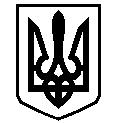  У К Р А Ї Н АВАСИЛІВСЬКА МІСЬКА РАДАЗАПОРІЗЬКОЇ ОБЛАСТІсьомого скликаннядев’ятнадцята сесіяР І Ш Е Н Н Я 02 березня 2017                                                                                                                № 16Про передачу в тимчасове безоплатне користування комунального майнаКеруючись п.п.1 п. а ч.1  ст.29  Закону України «Про місцеве самоврядування в Україні», Законом України  «Про підприємства в Україні», Василівська міська радаВ И Р І Ш И Л А:Передати в тимчасове безоплатне користування комунальне майно - навісне обладнання трактору (відвал для очистки снігу до трактору МТЗ), для здійснення статутної діяльності  комунальному підприємству «Благоустрій – Василівка» Василівської міської ради Запорізької області згідно додатку 1 (додається).Створити комісію по прийому-передачі комунального майна в тимчасове безоплатне користування комунальному підприємству «Благоустрій – Василівка» Василівської міської ради Запорізької області згідно додатку  2 (додається).3.  Контроль за виконанням  рішення покласти на постійну комісію з питань роботи комунальних служб, формування тарифів на комунальні послуги, з питань торгівлі, послуг та розвитку підприємництва та постійну комісію з питань бюджету, фінансів, планування соціально-економічного розвитку міста.Міський голова                                                                                                   Л.М.ЦибульнякДодаток 1до рішення дев’ятнадцятої сесії Василівської міської радисьомого скликання 02.03.2017 № 16П Е Р Е Л І Кмайна, що передається  в тимчасове безоплатне користування комунальному підприємству «Благоустрій – Василівка» Василівської міської ради Запорізької областіСекретар ради                                                                                                 О.Г. МандичевДодаток 2до рішення дев’ятнадцятої сесії Василівської міської радисьомого скликання 02.03.2017 № 16С К Л А Дкомісії по передачі комунального майна в тимчасове безоплатне користування                  комунальному підприємству «Благоустрій – Василівка» Василівської міської ради Запорізької областіБорисенко Ю.Л. – заступник міського голови з питань діяльності виконавчих органів ради, начальник відділу комунального господарства та містобудування виконавчого апарату міської ради, голова комісіїЧлени комісії:Калоша С.М.. – провідний спеціаліст  відділу комунального господарства та містобудування  виконавчого апарату міської ради;Трипадуш К.С. – провідний спеціаліст фінансового відділу виконавчого апарату міської ради;Мірошніченко А.А. – начальник комунального підприємства «Благоустрій – Василівка» Василівської міської ради Запорізької області;Калашнікова І.П. – провідний бухгалтер комунального підприємства «Благоустрій – Василівка» Василівської міської ради Запорізької областіСекретар ради                                                        				О.Г. Мандичев№п/пназваод.шт.кіль-кістьБалансова вартість(грн.)1навісне обладнання трактору (відвал для очистки снігу до трактору МТЗ)шт.120000,00Всього  :шт.120000,00